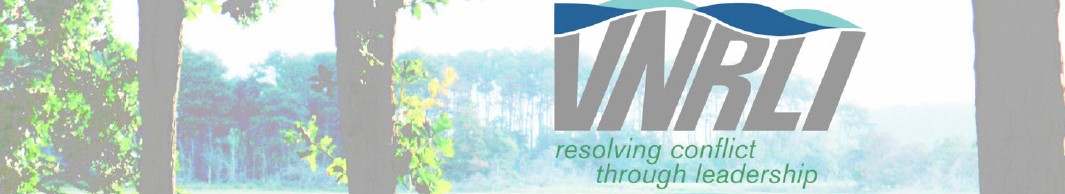 Virginia Natural  Resources  Leadership  InstituteA 9-Month Program for All People Involved with Virginia’s Environment Six 3-Day Workshop Sessions - September, 2019 – June, 2020Applications due June 7, 2019Program Fees & Payment ScheduleThe program fee of $3,250 includes lunch each day, and at least one dinner at each session. It does not include additional meals, lodging, or personal travel. The program uses the University of Virginia’s travel rate when arranging lodging and meals.Applicants will be notified of admission decisions no later than July 15, 2019. If you are accepted, a non-refundable registration deposit of $300 is due by August 12, 2019, and the remainder of the program fee is due by September 16, 2019. Payment can be made by check or wire transfer; credit card payments are not accepted. Financial AssistanceVNRLI recognizes that our society needs leaders who have a deep understanding of the impacts and opportunities of pressing natural resources, social, and economic challenges. We seek to invest in the careers of exceptional, passionate leaders from all backgrounds and ensure that our program reflects the racial, geographic, and sector diversity of our state. A limited number of need-based scholarships are available to cover the program fee, as well as mileage (for travel to and from sessions) and lodging for recipients. Candidates from underrepresented communities are encouraged to apply. If you wish to be considered for a scholarship, please attach a letter indicating your need for financial assistance and the amount of assistance you are requesting. All requests for assistance are confidential. VNRLI is a partnership of:Institute for Environmental Negotiation at the University of VirginiaVirginia Cooperative Extension at Virginia TechVirginia Department of Conservation & Recreation - Virginia Department of Environmental QualityVirginia Department of Forestry - Virginia Department of Game & Inland FisheriesVirginia Natural Resources Leadership InstituteApplications due by June 7, 2019Name:  		 Preferred name, if different than above: _____________________________________________Mailing address (if you are accepted, VNRLI will send program materials to this address):Phone (work): 	Phone (cell): 	Work email address: 	preferredPersonal email address: 	preferredWe request both work and personal email addresses so that we can still reach you in the event that you change jobs, but will only use your preferred address for VNRLI communication.Optional:	 	Age	Gender	RaceEducation (please include name of the school, graduation year, and degree obtained)High School:  	College:  	Other:  	Current EmploymentEmployer: 	Location (City/State): 	Date of Employment:  	Position/Title: 	Present Responsibilities: 	Additional Employment History (please include employer name, position held, and dates of employment):  Organizations & ActivitiesWhat is the nature of your involvement (personal and/or professional) with natural resources or the environment?What do you feel is your greatest responsibility, skill, or achievement to date in your professional or personal life?What are your future career and/or community service goals?Please list, in order of importance to you, no more than three professional, civic, or state/national organizations in which you are or have been a member within the past 3 years (please include the organization, length of membership, and office held/term of office if applicable):- Application continues on the next page -VNRLI GoalsWhat do you hope to achieve from your experience in the Virginia Natural Resources Leadership Institute?
An important component of VNRLI is the application of skills learned in the sessions. Describe how you hope to apply these skills within your organization, groups, community, home, etc.
Participation AgreementWho will pay your registration?  Employer _	_ Yourself_	_ Other (please specify)  	Who will pay for your food/lodging? Employer _	_ Yourself_	_ Other (please specify)  	I understand the goals and objectives of the Virginia Natural Resources Leadership Institute, and if selected to participate I will pay a non-refundable registration deposit of $300 by August 12, 2019 and the remainder of the program fee by September 16, 2019. I understand that participation requires attendance at all VNRLI sessions and I am willing to devote the time to this program as described in this application.Applicant’s signature:  	I understand the time commitment required for my employee to participate in the Virginia Natural Resources Leadership Institute and approve of his/her absence if selected to participate:Employer’s signature (if applicable):  	3Virginia  Natural  Resources  Leadership  InstituteRecommendation due by June 7, 2019Name of Applicant  	For the ApplicantThe Family Education Rights and Privacy Act of 1974 and its amendments guarantee students access to educational records concerning them. Applicants are permitted to waive their rights of access to recommendations. The following signed statement indicates the wish of the applicant regarding this recommendation. 	 I waive my right to inspect the contents of the following recommendation. 	 I do not waive my right to inspect the contents of the following recommendation.Signed	DateTo the RecommenderThe person whose name appears above is applying for admission to the VIRGINIA NATURAL RESOURCES LEADERSHIP INSTITUTE. The VNRLI seeks applicants who are, or who possess the ability to become, leaders within their organizations and communities. Your candid evaluation will inform our admission decision.How long and in what capacity have you known the applicant?Please use the space below to make statements on the applicant's qualifications for admission to a leadership program. Include his/her potential for becoming a leader within his/her organization, profession, or community, as well as an assessment of the applicant's major strengths and leadership skills.Using the table below, please compare the applicant with others you have known.Please select a box below that reflects how strongly you recommend, or do not recommend, this person for the VNRLI:Strongly recommend	Recommend with some reservation*Recommend	Do not recommend*My reservations are:Signature	DateNameTitle	OrganizationBusiness AddressCity	State	Zip Code	PhoneRecommendations are due by Friday, June 7, 2019 and can be submitted via email to tml7e@virginia.edu or mailed to P.O. Box 400179, Charlottesville, VA 22904Outstanding (Top 10%)Very Good (Top 20%)Good(Top Third)Average (Middle Third)Below Average (Bottom Third)No Opportunity To ObserveLeadershipAbility to work well with othersSelf-confidenceMotivation and drivePersonal IntegrityOral communication SkillsWritten communication SkillsCreativity and Imagination